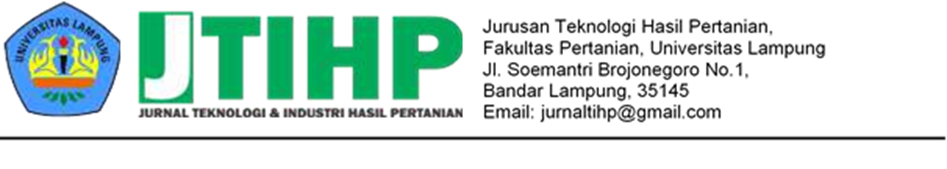 MANUSCRIPT EVALUATION MANUSCRIPT ID:5468TITLE OF MANUSCRIPT:Pengaruh gum arab dan suhu penyimpanan terhadap kestabilan gel lidah buaya sebagai bahan edible coatingREVIEWER:Reviewer 1 : 14949Reviewer 2 : 15219Reviewer 3 : 15079                                 REVIEWER’S COMMENTS/SUGGESTIONS                                 REVIEWER’S COMMENTS/SUGGESTIONS                                 REVIEWER’S COMMENTS/SUGGESTIONS                                 REVIEWER’S COMMENTS/SUGGESTIONSAUTHOR’S RESPONSE1.TITLE:Pengaruh gum arab dan suhu penyimpanan terhadap kestabilan gel lidah buaya sebagai bahan edible coatingPengaruh gum arab dan suhu penyimpanan terhadap kestabilan gel lidah buaya sebagai bahan edible coating2.ABSTRACT:--3.KEYWORDS:--4.INTRODUCTION:Penulisan et al sesuai template (tidak miring)Sudah diperbaiki5.RESEARCH DESIGN/METHOD:--6.RESULT AND DISCUSSION:Data disajikan dalam tabelSudah diperbaiki dengan menampilkan data dalam tabel7.CONCLUSION:Menghilangkan kata “Adapun kesimpulan”Sudah diperbaiki8.REFERENCES:Gunakan referensi 5 tahunSudah diperbaiki dengan menggunakan referensi 5 Tahun9.ADDITIONAL COMMENTS/SUGGESTIONTambahkan saranSaran sudah ditambahkan pada artikel